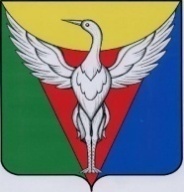 АДМИНИСТРАЦИЯ ЛЫСКОВСКОГО СЕЛЬСКОГО ПОСЕЛЕНИЯОКТЯБРЬСКОГО МУНИЦИПАЛЬНОГО РАЙОНАЧЕЛЯБИНСКОЙ ОБЛАСТИПОСТАНОВЛЕНИЕот __.03.2021 г.    №__                                                	ПРОЕКТ"О внесении изменений в постановление администрации Лысковского сельского поселения Октябрьского муниципального района от 04.09.2018г. №24 «Об утверждении перечня муниципального имущества, свободных от прав третьих лиц  (за исключением имущественных прав  субъектов малого и среднего предпринимательства), предназначенного для предоставления во владение и (или) в пользование на долгосрочной основе (в том числе по льготным ставкам арендной платы ) субъектам малого и среднего предпринимательства и организациям, образующим инфраструктуру поддержки субъектов малого и среднего предпринимательства». В соответствии с Федеральными законами от 06.10.2003 N 131-ФЗ "Об общих принципах организации местного самоуправления в Российской Федерации", от 08.06.2020 № 169-ФЗ "О внесении изменений в Федеральный закон "О развитии малого и среднего предпринимательства в Российской Федерации" и статьи 1 и 2 Федерального закона "О внесении изменений в Федеральный закон "О развитии малого и среднего предпринимательства в Российской Федерации" в целях формирования единого реестра субъектов малого и среднего предпринимательства - получателей поддержки", Уставом Лысковского сельского поселения Октябрьского муниципального района Челябинской областиПОСТАНОВЛЯЕТ:1. Внести в постановление администрации Лысковского сельского поселения Октябрьского муниципального района от 04.09.2018г. № 24 «Об утверждении перечня муниципального имущества, свободных от прав третьих лиц  (за исключением имущественных прав  субъектов малого и среднего предпринимательства), предназначенного для предоставления во владение и (или) в пользование на долгосрочной основе (в том числе по льготным ставкам арендной платы ) субъектам малого и среднего предпринимательства и организациям, образующим инфраструктуру поддержки субъектов малого и среднего предпринимательства» следующие изменения:1). В приложении №1 к постановлению администрации таблицу изложить в новой редакции,
(приложение прилагается). 2. Обнародовать настоящее постановление на официальном сайте Лысковского сельского поселения.Контроль за исполнением настоящего постановления оставляю за собой.Глава Лысковского
сельского поселения 	  	           		В.И. Оплетаев